Nabídka kompenzačních pomůcek – chodítka577 Chodítko stříbrné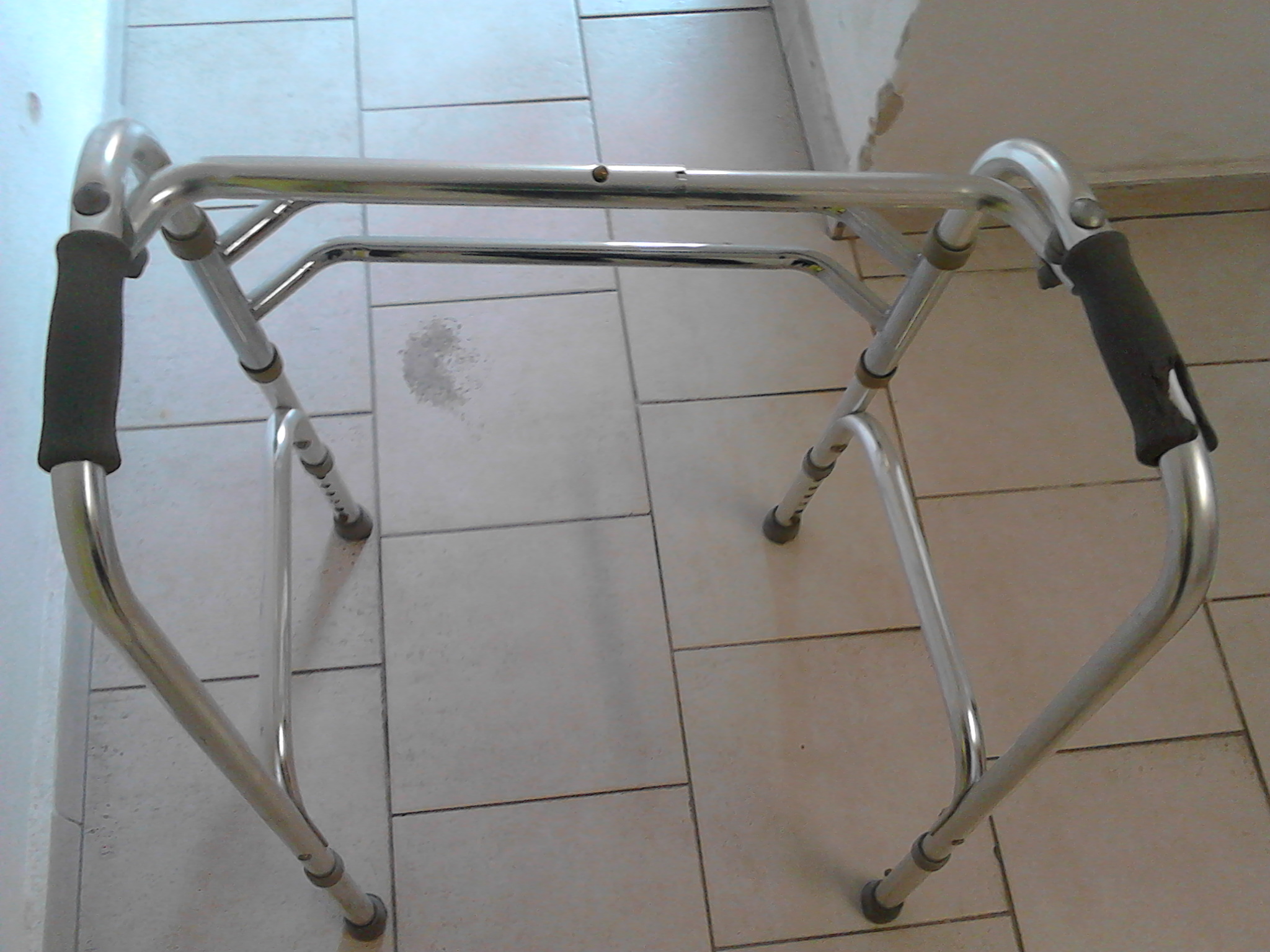 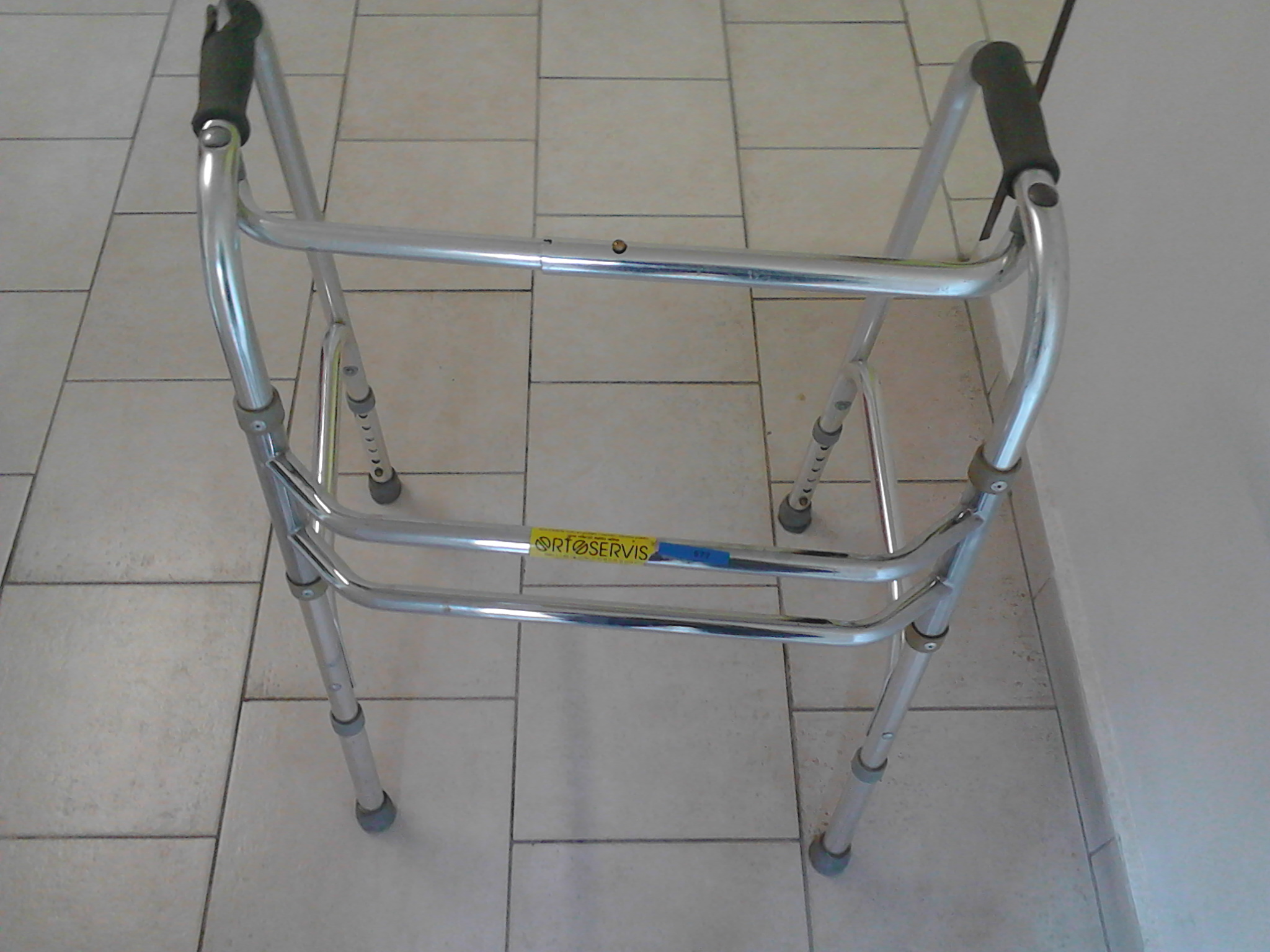 Vady:pravá strana na ruku je lehce natrhnutáKomentář:plně funkční chodítko s nastavitelnou výškouskládacídrobné natrhnutí pěnové područky není na škodu, na funkčnost to nemá vlivCENA 500,- Kč575 Chodítko stříbrné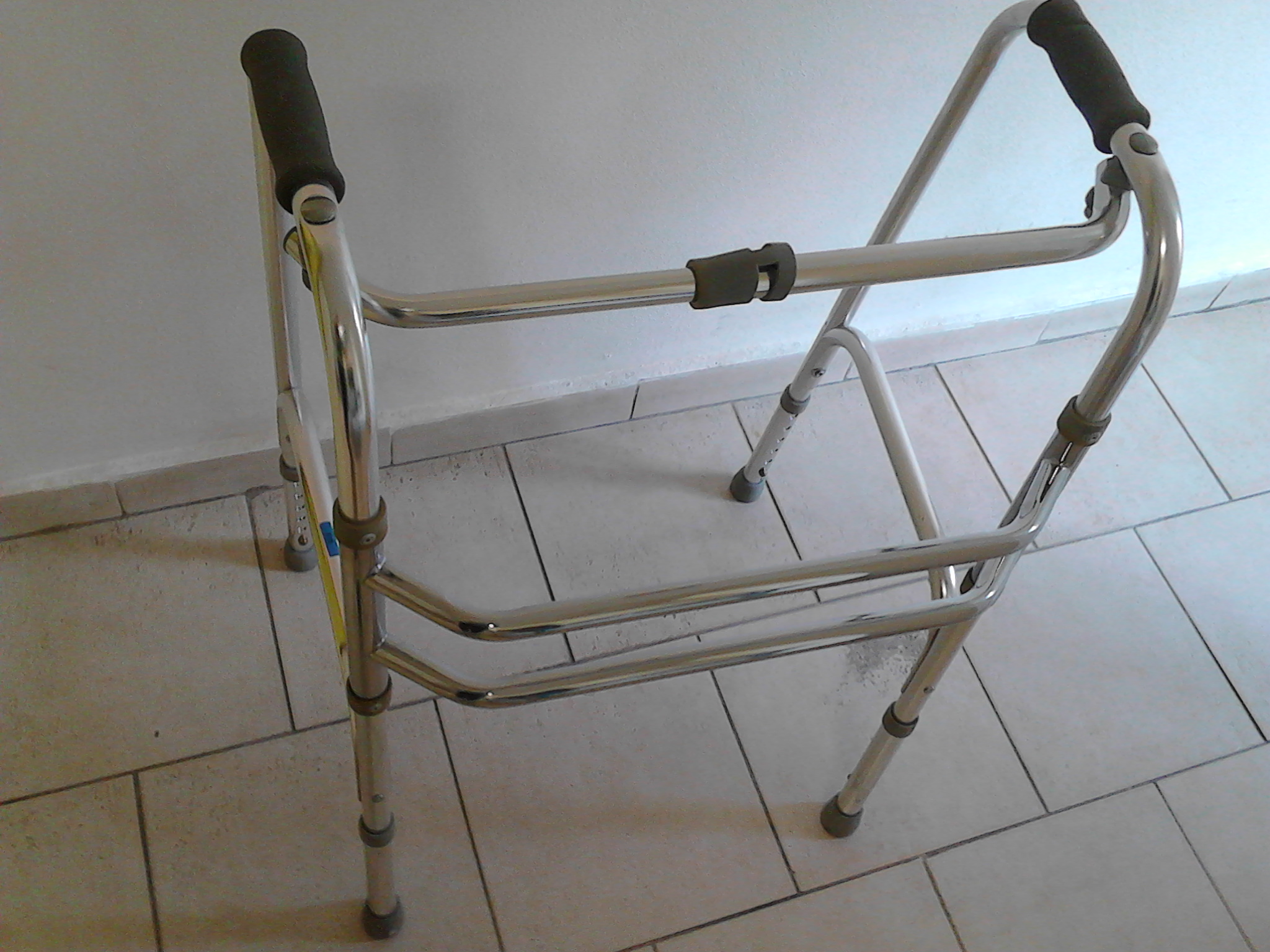 Vady:na levé područce jsou lehce promáčknuté, téměř nepatrné rýhy, pěnová područka je však kompletní (drží pohromadě)Komentář:plně funkční chodítko s nastavitelnou výškouskládacíCENA 700,- Kč574 Chodítko stříbrné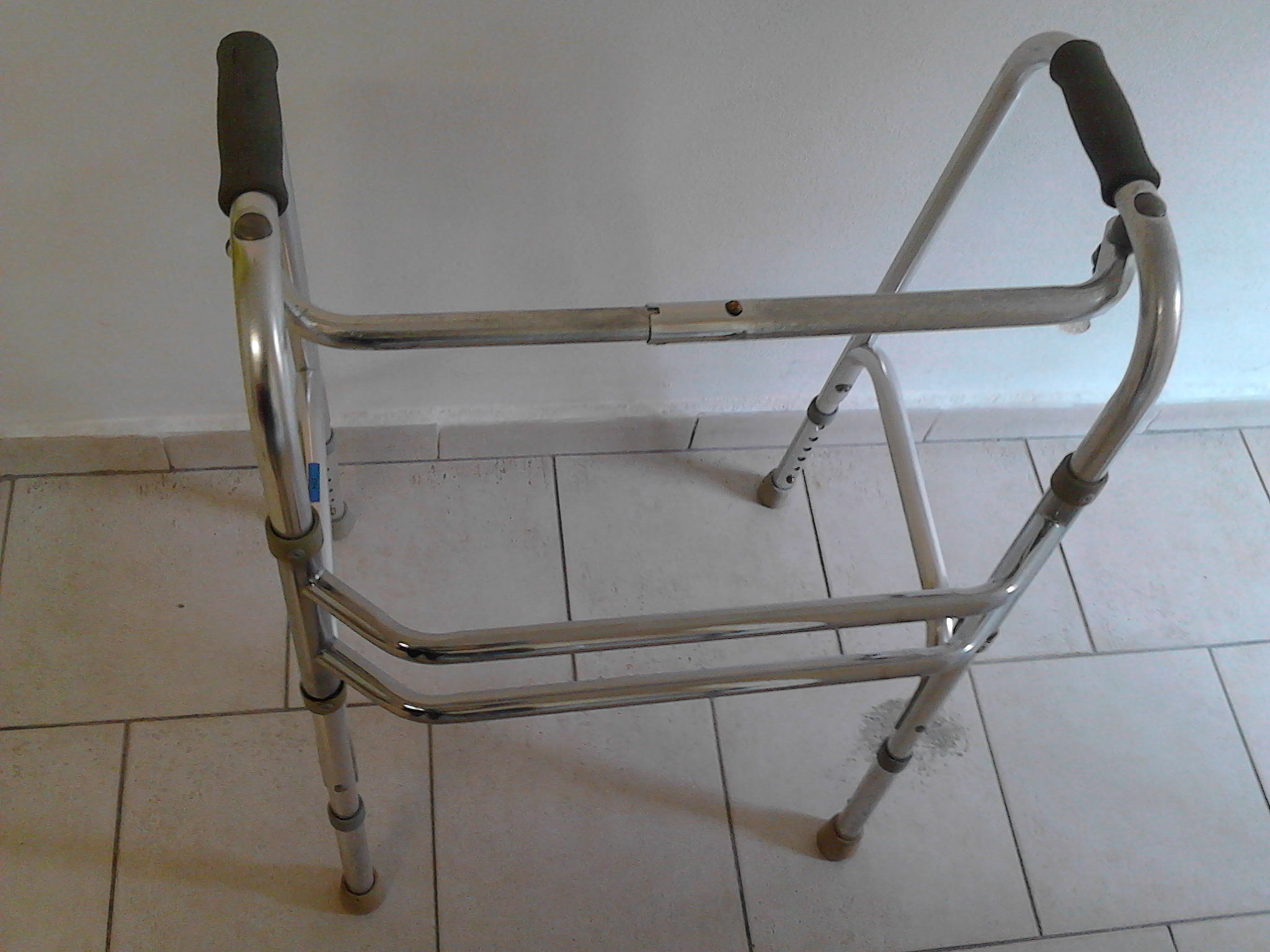 Vady:na pravé područce jsou lehce promáčknuté, téměř nepatrné rýhy, pěnová područka je však kompletní (drží pohromadě)Komentář:plně funkční chodítko s nastavitelnou výškouskládacíCENA 600,- Kč541 Chodítko stříbrné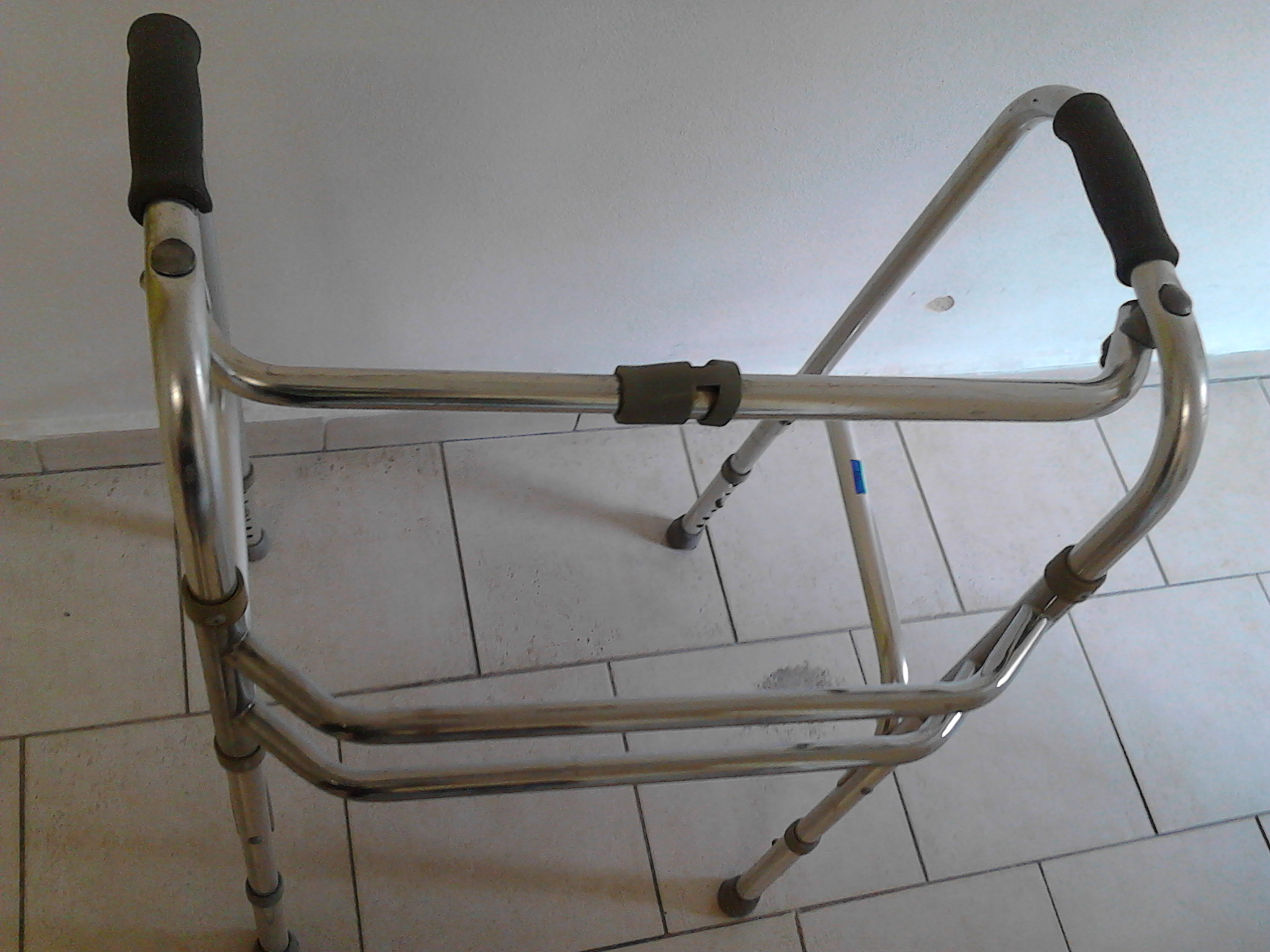 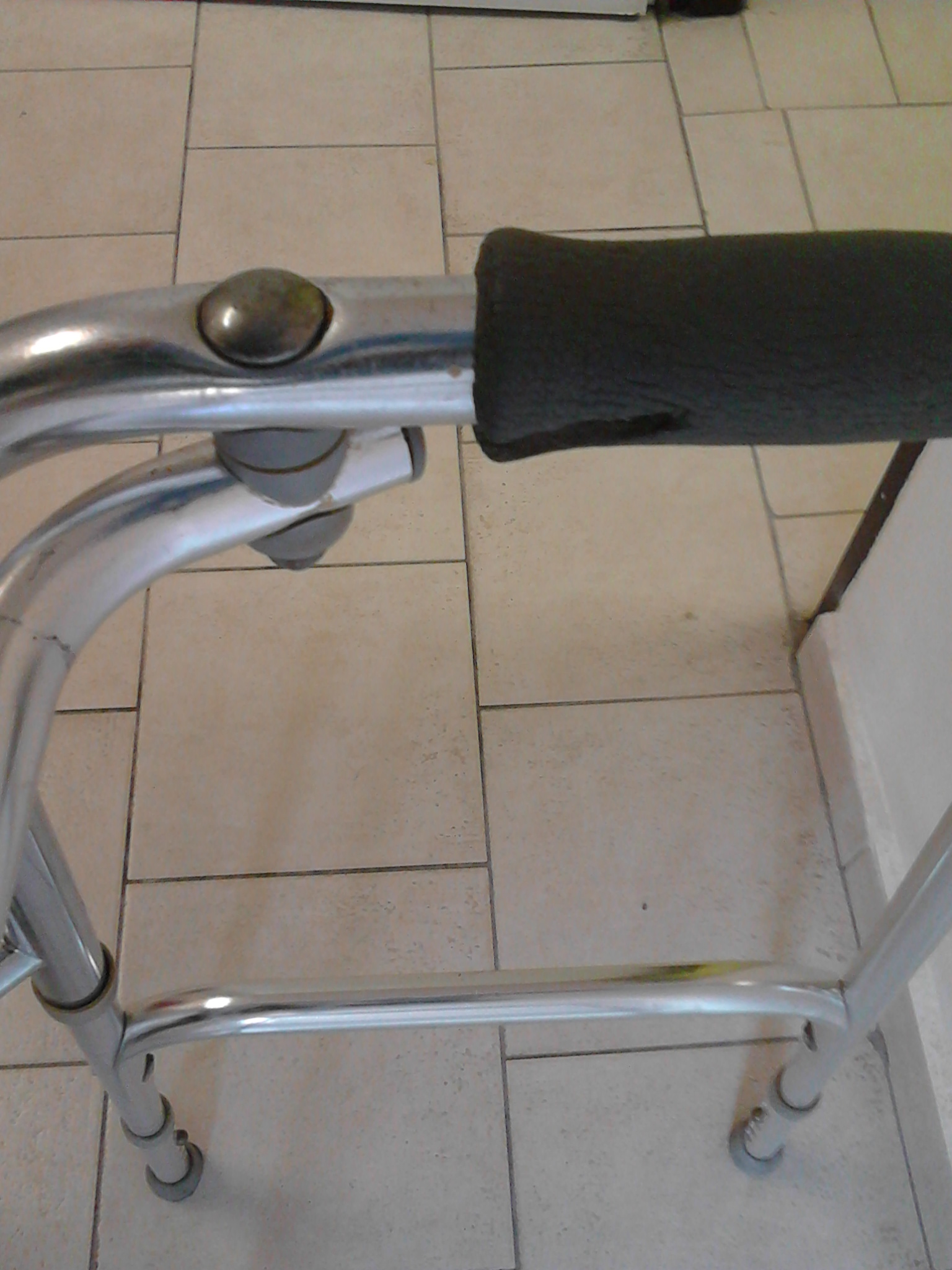 Vady:pravá područka je lehce naprasklá (viz foto) Komentář:plně funkční chodítko s nastavitelnou výškou, prasklina v pěnové výztuži na područce, nemá vliv na funkci chodítkaskládacíCENA 600,- Kč